ПОСТАНОВЛЕНИЕ                                                                     КАРАРот    06 марта 2019 г.          с.Лекарево                                N 10  Об утверждении Перечня адресов объектов адресации, необходимых изменений и дополнений для внесения сведений в Федеральную информационную адресную систему по результатам инвентаризации объектов адресации, расположенных  на территории Лекаревского сельского поселения Елабужского муниципального района Республики ТатарстанВ соответствии с Федеральным законом Российской Федерации от 28 декабря 2013 года №443-ФЗ «О федеральной информационной адресной системе и о внесении изменений в Федеральный закон «Об общих принципах организации местного самоуправления в Российской Федерации», Постановлением  Правительства Российской Федерации от 19 ноября 2014 года №1221 «Об утверждении Правил присвоения, изменения и аннулирования адресов», разделом  IV Постановления Правительства Российской Федерации от 22 мая 2015 года №492 «О составе сведений об адресах, размещаемых в государственном адресном реестре, порядке межведомственного информационного взаимодействия при ведении государственного адресного реестра, о внесении изменений и признании утратившими силу некоторых актов Правительства Российской Федерации, Приказом Министерства Финансов Российской Федерации от 05 ноября 2015 года №171н «Об утверждении Перечня элементов планировочной структуры, элементов улично-дорожной сети, элементов объектов адресации, типов зданий (сооружений), помещений, используемых в качестве реквизитов адреса, и Правил сокращенного наименования адресообразующих элементов», в целях актуализации Государственного адресного реестра Исполнительный комитет  Лекаревского сельского поселения  Елабужского муниципального района Республики ТатарстанПОСТАНОВЛЯЕТ :Утвердить Перечень адресов объектов адресации, необходимых изменений и дополнений для внесения сведений в Федеральную информационную адресную систему по результатам инвентаризации объектов адресации, расположенных на территории Лекаревского сельского поселения Елабужского муниципального района Республики Татарстан (приложение №1).Добавить адреса объектов адресации и внести необходимые изменения и дополнения в Федеральную информационную адресную систему согласно приложению №1.Контроль за исполнением настоящего постановления оставляю за собой.Руководитель                                                                                   Л.И.ЗариповаПриложение №1 к Постановлению Исполнительного комитета Лекаревского сельского поселения Елабужского муниципального района Республики Татарстан от    06 марта 2019 г № 10  ИСПОЛНИТЕЛЬНЫЙ КОМИТЕТ ЛЕКАРЕВСКОГО СЕЛЬСКОГО ПОСЕЛЕНИЯ ЕЛАБУЖСКОГО МУНИЦИПАЛЬНОГО РАЙОНАРЕСПУБЛИКИ ТАТАРСТАН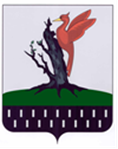 ТАТАРСТАН  РЕСПУБЛИКАСЫ АЛАБУГА  МУНИЦИПАЛЬ РАЙОНЫ ЛЕКАРЕВО АВЫЛ ЖИРЛЕГЕБАШКАРМА            КОМИТЕТЫ№ п/пВид объекта адресацииАдрес объекта адресацииКадастровый номер объекта адресации1Земельный участокРоссийская Федерация, Республика Татарстан, Елабужский  муниципальный район, Лекаревское  сельское поселение, село Лекарево, улица Куликовка, з/у 216:18:040102:422Земельный участокРоссийская Федерация, Республика Татарстан, Елабужский  муниципальный район, Лекаревское  сельское поселение, село Лекарево, улица Куликовка, з/у 416:18:040102:433Земельный участокРоссийская Федерация, Республика Татарстан, Елабужский  муниципальный район, Лекаревское  сельское поселение, село Лекарево, улица Куликовка, з/у 4А16:18:040102:3854Земельный участокРоссийская Федерация, Республика Татарстан, Елабужский  муниципальный район, Лекаревское  сельское поселение, село Лекарево, улица Куликовка, з/у 4Б16:18:040102:3845Земельный участокРоссийская Федерация, Республика Татарстан, Елабужский  муниципальный район, Лекаревское  сельское поселение, село Лекарево, улица Куликовка, з/у 616:18:040102:456Земельный участокРоссийская Федерация, Республика Татарстан, Елабужский  муниципальный район, Лекаревское  сельское поселение, село Лекарево, улица Куликовка, з/у 816:18:040102:467Земельный участокРоссийская Федерация, Республика Татарстан, Елабужский  муниципальный район, Лекаревское  сельское поселение, село Лекарево, улица Куликовка, з/у 1216:18:040102:488Земельный участокРоссийская Федерация, Республика Татарстан, Елабужский  муниципальный район, Лекаревское  сельское поселение, село Лекарево, улица Куликовка, з/у 1416:18:040102:499Земельный участокРоссийская Федерация, Республика Татарстан, Елабужский  муниципальный район, Лекаревское  сельское поселение, село Лекарево, улица Куликовка, з/у 1616:18:040102:5010Земельный участокРоссийская Федерация, Республика Татарстан, Елабужский  муниципальный район, Лекаревское  сельское поселение, село Лекарево, улица Куликовка, з/у 1816:18:040102:5111Земельный участокРоссийская Федерация, Республика Татарстан, Елабужский  муниципальный район, Лекаревское  сельское поселение, село Лекарево, улица Куликовка, з/у 2016:18:040102:5212Земельный участокРоссийская Федерация, Республика Татарстан, Елабужский  муниципальный район, Лекаревское  сельское поселение, село Лекарево, улица Куликовка, з/у 2216:18:040102:9713Земельный участокРоссийская Федерация, Республика Татарстан, Елабужский  муниципальный район, Лекаревское  сельское поселение, село Лекарево, улица Куликовка, з/у 2416:18:040102:35414Земельный участокРоссийская Федерация, Республика Татарстан, Елабужский  муниципальный район, Лекаревское  сельское поселение, село Лекарево, улица Куликовка, з/у 2816:18:040102:35815Земельный участокРоссийская Федерация, Республика Татарстан, Елабужский  муниципальный район, Лекаревское  сельское поселение, село Лекарево, улица Куликовка, з/у 3016:18:040102:5616Земельный участокРоссийская Федерация, Республика Татарстан, Елабужский  муниципальный район, Лекаревское  сельское поселение, село Лекарево, улица Куликовка, з/у 3216:18:040102:5717Земельный участокРоссийская Федерация, Республика Татарстан, Елабужский  муниципальный район, Лекаревское  сельское поселение, село Лекарево, улица Куликовка, з/у 32А16:18:040102:5818Земельный участокРоссийская Федерация, Республика Татарстан, Елабужский  муниципальный район, Лекаревское  сельское поселение, село Лекарево, улица Куликовка, з/у 3416:18:040102:5919Земельный участокРоссийская Федерация, Республика Татарстан, Елабужский  муниципальный район, Лекаревское  сельское поселение, село Лекарево, улица Куликовка, з/у 3616:18:040102:6020Земельный участокРоссийская Федерация, Республика Татарстан, Елабужский  муниципальный район, Лекаревское  сельское поселение, село Лекарево, улица Куликовка, з/у 3816:18:040102:6121Земельный участокРоссийская Федерация, Республика Татарстан, Елабужский  муниципальный район, Лекаревское  сельское поселение, село Лекарево, улица Куликовка, з/у 4016:18:040102:6222Земельный участокРоссийская Федерация, Республика Татарстан, Елабужский  муниципальный район, Лекаревское  сельское поселение, село Лекарево, улица Куликовка, з/у 4216:18:040102:6323Земельный участокРоссийская Федерация, Республика Татарстан, Елабужский  муниципальный район, Лекаревское  сельское поселение, село Лекарево, улица Куликовка, з/у 3516:18:040102:3824Земельный участокРоссийская Федерация, Республика Татарстан, Елабужский  муниципальный район, Лекаревское  сельское поселение, село Лекарево, улица Куликовка, з/у 3316:18:040102:3725Земельный участокРоссийская Федерация, Республика Татарстан, Елабужский  муниципальный район, Лекаревское  сельское поселение, село Лекарево, улица Куликовка, з/у 31А16:18:040102:22226Земельный участокРоссийская Федерация, Республика Татарстан, Елабужский  муниципальный район, Лекаревское  сельское поселение, село Лекарево, улица Куликовка, з/у 3116:18:040102:3627Земельный участокРоссийская Федерация, Республика Татарстан, Елабужский  муниципальный район, Лекаревское  сельское поселение, село Лекарево, улица Куликовка, з/у 2916:18:040102:39628Земельный участокРоссийская Федерация, Республика Татарстан, Елабужский  муниципальный район, Лекаревское  сельское поселение, село Лекарево, улица Куликовка, з/у 2716:18:040102:3429Земельный участокРоссийская Федерация, Республика Татарстан, Елабужский  муниципальный район, Лекаревское  сельское поселение, село Лекарево, улица Куликовка, з/у 2516:18:040102:3330Земельный участокРоссийская Федерация, Республика Татарстан, Елабужский  муниципальный район, Лекаревское  сельское поселение, село Лекарево, улица Куликовка, з/у 2316:18:040102:3231Земельный участокРоссийская Федерация, Республика Татарстан, Елабужский  муниципальный район, Лекаревское  сельское поселение, село Лекарево, улица Куликовка, з/у 2116:18:040102:3132Земельный участокРоссийская Федерация, Республика Татарстан, Елабужский  муниципальный район, Лекаревское  сельское поселение, село Лекарево, улица Куликовка, з/у 19А16:18:040102:21933Земельный участокРоссийская Федерация, Республика Татарстан, Елабужский  муниципальный район, Лекаревское  сельское поселение, село Лекарево, улица Куликовка, з/у 1916:18:040102:2934Земельный участокРоссийская Федерация, Республика Татарстан, Елабужский  муниципальный район, Лекаревское  сельское поселение, село Лекарево, улица Куликовка, з/у 1716:18:040102:2835Земельный участокРоссийская Федерация, Республика Татарстан, Елабужский  муниципальный район, Лекаревское  сельское поселение, село Лекарево, улица Куликовка, з/у 1516:18:040102:2736Земельный участокРоссийская Федерация, Республика Татарстан, Елабужский  муниципальный район, Лекаревское  сельское поселение, село Лекарево, улица Куликовка, з/у 1316:18:040102:2637Земельный участокРоссийская Федерация, Республика Татарстан, Елабужский  муниципальный район, Лекаревское  сельское поселение, село Лекарево, улица Куликовка, з/у 1116:18:040102:2538Земельный участокРоссийская Федерация, Республика Татарстан, Елабужский  муниципальный район, Лекаревское  сельское поселение, село Лекарево, улица Куликовка, з/у 916:18:040102:2439Земельный участокРоссийская Федерация, Республика Татарстан, Елабужский  муниципальный район, Лекаревское  сельское поселение, село Лекарево, улица Куликовка, з/у 7А16:18:040102:21540Земельный участокРоссийская Федерация, Республика Татарстан, Елабужский  муниципальный район, Лекаревское  сельское поселение, село Лекарево, улица Куликовка, з/у 716:18:040102:2241Земельный участокРоссийская Федерация, Республика Татарстан, Елабужский  муниципальный район, Лекаревское  сельское поселение, село Лекарево, улица Куликовка, з/у 5А16:18:040102:39742Земельный участокРоссийская Федерация, Республика Татарстан, Елабужский  муниципальный район, Лекаревское  сельское поселение, село Лекарево, улица Куликовка, з/у 516:18:040102:39643Земельный участокРоссийская Федерация, Республика Татарстан, Елабужский  муниципальный район, Лекаревское  сельское поселение, село Лекарево, улица Куликовка, з/у 316:18:040102:2044Земельный участокРоссийская Федерация, Республика Татарстан, Елабужский  муниципальный район, Лекаревское  сельское поселение, село Лекарево, улица Куликовка, з/у 116:18:040102:1945Земельный участокРоссийская Федерация, Республика Татарстан, Елабужский  муниципальный район, Лекаревское  сельское поселение, село Лекарево, улица Куликовка, з/у 1А16:18:040102:18